1.3. Csoportfeladatok1. A légnyomás minden irányba hat.Ha a Föld vonzó ereje vonzza a levegőt, akkor az ezáltal nyomja a Földet. Vagyis a légnyomás lefelé (a Föld belseje felé) hat. De biztos, hogy csak egy irányba hat a légnyomás?Töltsünk meg vízzel színültig egy fél literes palackot!  A tetejére nyomjunk rá egy ping-pong labdát. FONTOS, HOGY NE MARADJON ALATTA BUBORÉK!Óvatosan fordítsuk fejjel lefelé az üveget.Írjuk le, mit tapasztalunk. Vajon mi ennek az oka?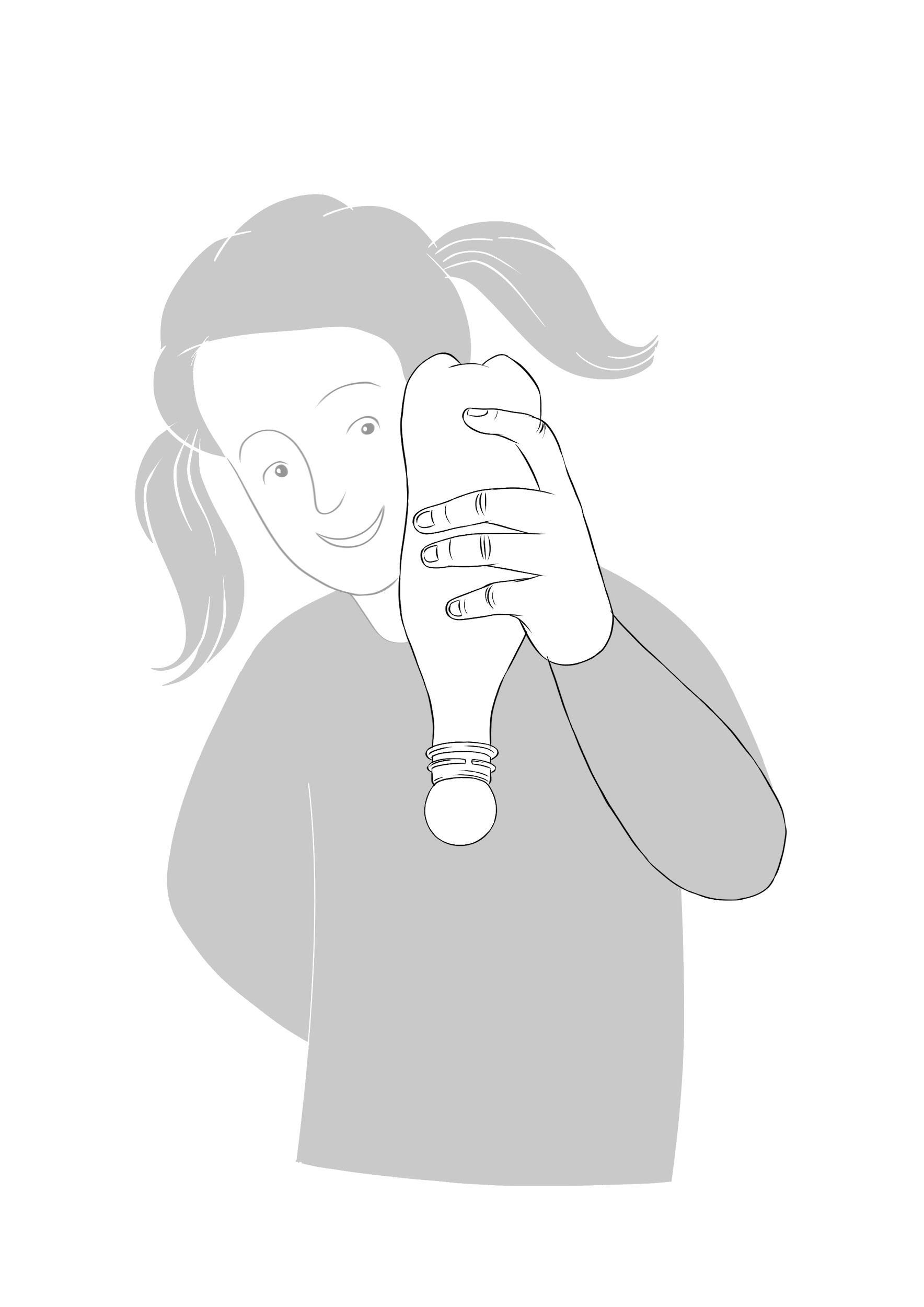 2. Mitől függ a légnyomás?     Kísérlet tanári irányítással Vágjunk le egy darabot egy léggömbből! Befőttes gumi segítségével szorosan zárjunk le vele egy üres, pontosabban levegővel telt poharat! Közben forraljunk vizet vízforraló segítségével. Állítsuk a poharat forró vízbe!Írjátok le, mit tapasztaltok? Mérjétek az időt! Mennyi idő elteltével észleltek változást?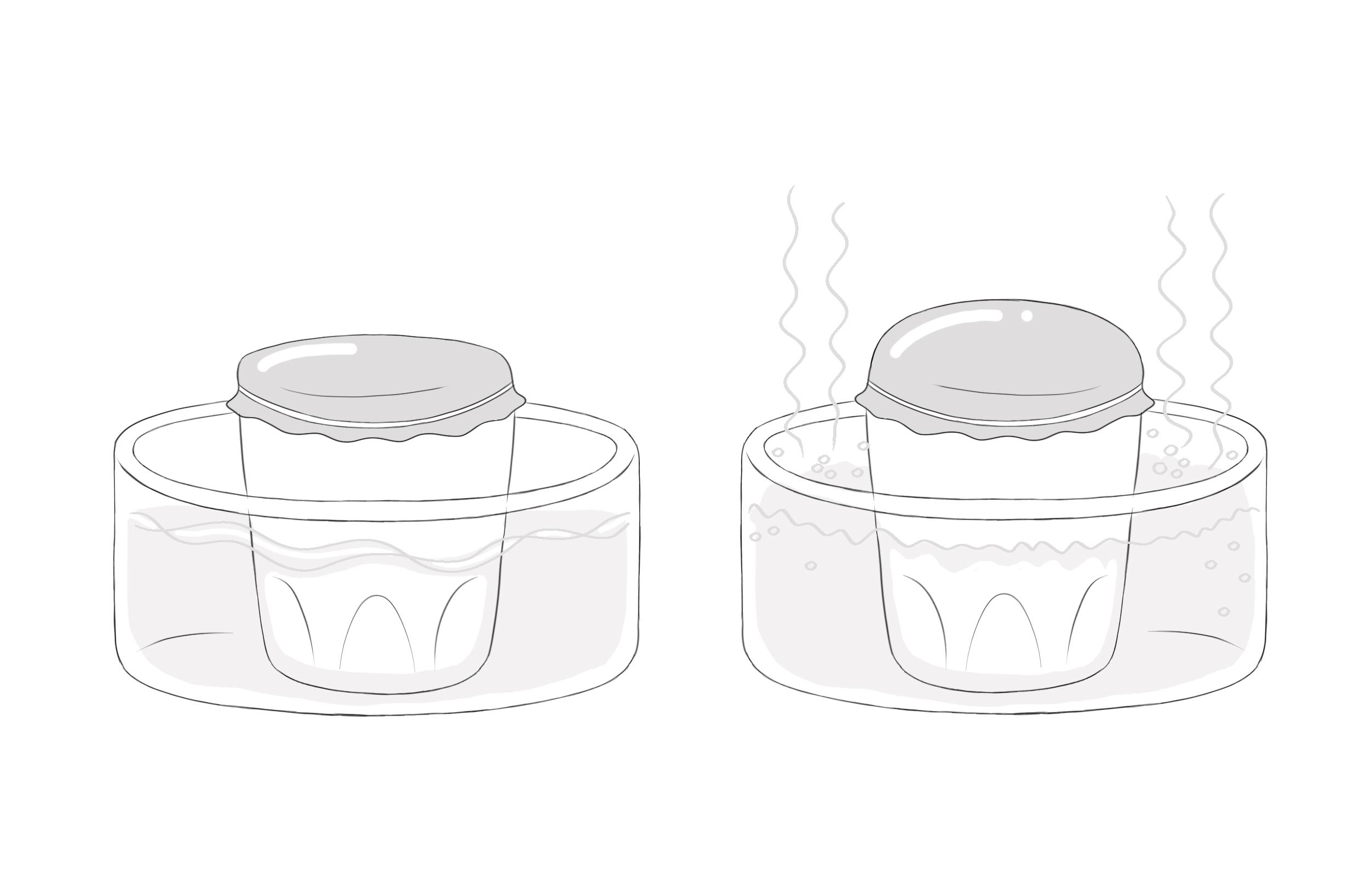 3. A légnyomás és a földfelszín feletti magasságA légnyomás a tengerszint feletti magasság növekedésével folyamatosan csökken. Ezt érhető is, hiszen egyre vékonyabb levegőréteg nehezedik egységnyi felületre. Tíz kilométeres magasságban a levegő nyomása már a negyedére csökken. Ezt szemlélteti az alábbi ábra is: 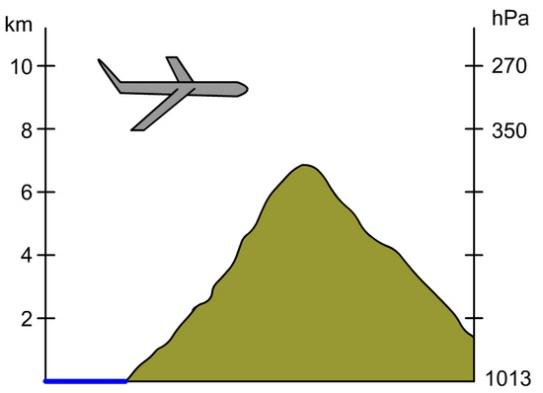 Forrás Feladatok a csoportnak:A) Próbáljátok megsaccolni az ábra három hiányzó nyomás adatát!b) Saccoljátok meg, hogy az 1km magas Kékestetőn mekkora lehet a légnyomás!c) Nézzetek utána, hogyan hat az emberi szervezetre a légnyomás jelentős csökkenése!4. Játék a barométerrel A légnyomás mérésére szolgáló eszköz neve: barométer.Az asztalon lévő barométer a teremben lévő légnyomást mutatja.Kísérletezzetek és befolyásoljátok a légnyomást: Nézzétek meg mi történik, ha nedves vagy vizes kendőt tartotok a barométerhez. Mi történik, ha párolgó meleg víz fölé tartjátok?Figyeljétek meg a műszert! Miért van rajta két mutató?5. PascalA légnyomás mértékegysége a Pascal. Nevét Blaise Pascalról kapta.Készítsetek ismeretterjesztő plakátot, amelyben bemutatjátok Blaise Pascalról. 